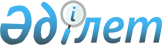 О перечне сведений, которые должны содержать транспортные (перевозочные), коммерческие и (или) иные документы, используемые в качестве таможенной декларации, при таможенном декларировании припасовРешение Коллегии Евразийской экономической комиссии от 25 декабря 2012 года № 290

      В соответствии с пунктом 2 статьи 364 Таможенного кодекса Таможенного союза Коллегия Евразийской экономической комиссии решила:



      1. Утвердить прилагаемый перечень сведений, которые должны содержать транспортные (перевозочные), коммерческие и (или) иные документы, используемые в качестве таможенной декларации, при таможенном декларировании припасов.



      2. Установить, что при таможенном декларировании припасов, перемещаемых через таможенную границу Евразийского экономического союза на указанных в подпункте 23 пункта 1 статьи 4 Таможенного кодекса Таможенного союза транспортных средствах международной перевозки либо перемещаемых на временно вывозимых с таможенной территории Евразийского экономического союза и ввозимых обратно на эту территорию транспортных средствах, указанных в пункте 2 статьи 340 Таможенного кодекса Таможенного союза, для которых предназначены такие припасы, с использованием в качестве таможенной декларации транспортных (перевозочных), коммерческих и (или) иных документов:



      а) в случае отсутствия в таких документах сведений, указанных в перечне, утвержденном настоящим Решением, недостающие сведения вносятся декларантом путем дополнения транспортных (перевозочных), коммерческих и (или) иных документов с проставлением подписи и даты или путем представления соответствующего письменного заявления в 2 экземплярах;



      б) представление электронной копии таможенной декларации не требуется.

      Сноска. Пункт 2 с изменением, внесенным решением Коллегии Евразийской экономической комиссии от 27.04.2015 № 38 (порядок вступления в силу см. п.3).



      3. Настоящее Решение вступает в силу по истечении 30 календарных дней с даты его официального опубликования.      Председатель                                В.Б. ХристенкоУТВЕРЖДЕН              

Решением Коллегии         

Евразийской экономической комиссии

от 25 декабря 2012 г. № 290   

ПЕРЕЧЕНЬ

сведений, которые должны содержать транспортные

(перевозочные), коммерческие и (или) иные документы,

используемые в качестве таможенной декларации, при таможенном

декларировании припасов      Сноска. Перечень с изменениями, внесенными решениями Коллегии Евразийской экономической комиссии от 27.04.2015 № 38 (порядок вступления в силу см. п.3); от 06.10.2015 № 129 (вступает в силу по истечении 30 календарных дней с даты его официального опубликования).

      1. Сведения о лицах, указанных в качестве отправителя и (или) получателя припасов в транспортных (перевозочных), коммерческих и (или) иных документах, в соответствии с которыми начата (начинается) и (или) завершена (завершается) перевозка таких припасов (при наличии таких сведений):



      а) краткое наименование организации (фамилия, имя, отчество физического лица, зарегистрированного в качестве индивидуального предпринимателя);



      б) место нахождения (место жительства) – краткое название страны в соответствии с классификатором стран мира, административно-

территориальная единица, населенный пункт, улица, номер дома (корпуса, строения), квартиры (комнаты, офиса);



      в) учетный номер налогоплательщика (УНН) (в Республике Армения), или учетный номер плательщика (УНП) (в Республике Беларусь), или код Общереспубликанского классификатора предприятий и организаций (ОКПО) для юридических лиц и индивидуальных предпринимателей и через знак разделителя «/» идентификационный налоговый номер налогоплательщика (ИНН) (в Кыргызской Республике), или бизнес-идентификационный номер (БИН) для организации и индивидуального предпринимателя, осуществляющего деятельность в виде совместного предпринимательства, либо индивидуальный идентификационный номер (ИИН) для индивидуального предпринимателя, осуществляющего деятельность в виде личного предпринимательства (в Республике Казахстан), или код Общереспубликанского классификатора предприятий и организаций (ОКПО) для юридических лиц и индивидуальных предпринимателей и через знак разделителя «/» идентификационный налоговый номер налогоплательщика (ИНН) (в Кыргызской Республике), или идентификационный номер налогоплательщика (ИНН) и для юридического лица через знак разделителя "/" код причины постановки на учет (КПП) (в Российской Федерации)*.



      2. Сведения о декларанте:



      а) краткое наименование организации (фамилия, имя, отчество физического лица, зарегистрированного в качестве индивидуального предпринимателя);



      б) место нахождения (место жительства) – краткое название страны в соответствии с классификатором стран мира, административно-

территориальная единица, населенный пункт, улица, номер дома  (корпуса, строения), квартиры (комнаты, офиса);



      в) учетный номер налогоплательщика (УНН) (в Республике Армения), или учетный номер плательщика (УНП) (в Республике Беларусь), или бизнес-идентификационный номер (БИН) для организации и индивидуального предпринимателя, осуществляющего деятельность в виде совместного предпринимательства, либо индивидуальный идентификационный номер (ИИН) для индивидуального предпринимателя, осуществляющего деятельность в виде личного предпринимательства (в Республике Казахстан), или код Общереспубликанского классификатора предприятий и организаций (ОКПО) для юридических лиц и индивидуальных предпринимателей и через знак разделителя «/» идентификационный налоговый номер налогоплательщика (ИНН) (в Кыргызской Республике),  или идентификационный номер налогоплательщика (ИНН) и для юридического лица через знак разделителя "/" код причины постановки на учет (КПП) (в Российской Федерации)*.



      3. Сведения о перевозчике (при наличии таких сведений): а) краткое наименование организации (фамилия, имя, отчество физического лица, зарегистрированного в качестве индивидуального предпринимателя);



      б) место нахождения (место жительства) – краткое название страны в соответствии с классификатором стран мира, административно-

территориальная единица, населенный пункт, улица, номер дома (корпуса, строения), квартиры (комнаты, офиса).



      4. Сведения о транспортном средстве, используемом при перемещении припасов через таможенную границу Евразийского экономического союза (при наличии таких сведений):



      а) идентификационный номер;



      б) номер рейса – при перевозке припасов воздушным транспортом;



      в) название судна – при перемещении припасов морским (речным) транспортом;



      г) номер поезда – при перевозке припасов железнодорожным

транспортом;



      д) краткое название страны, в которой зарегистрировано транспортное средство, в соответствии с классификатором стран мира – при перемещении припасов воздушным или морским (речным) транспортом.



      5. Сведения о маршруте следования транспортного средства – пункт и страна назначения (при наличии таких сведений).



      6. Сведения о припасах:



      а) наименование (торговое, коммерческое или иное традиционное наименование);



      б) количество, характеристики и параметры в основной, дополнительной и (или) иных, отличных от основной или дополнительной, единицах измерения;



      в) стоимость (при наличии таких сведений).



      7. Сведения о количестве пассажирских мест транспортного средства международной перевозки, количестве членов экипажа, количестве пассажиров (при наличии таких сведений).



      8. Сведения о таможенном представителе (в случае, если таможенная декларация подается таможенным представителем от имени и по поручению декларанта): 



      а) краткое наименование организации;



      б) номер документа, свидетельствующего о включении лица в Реестр таможенных представителей;



      в) дата и номер договора таможенного представителя с декларантом.



      9. Сведения о лице, которое подает таможенную декларацию в таможенный орган, – фамилия, имя, отчество физического лица, номер и дата выдачи документа, удостоверяющего его личность.________________________________________________________

      * Сведения, указанные в настоящем подпункте, могут отсутствовать, если в качестве отправителя, получателя и (или) декларанта припасов выступает иностранное лицо или лицо, зарегистрированное в ином государстве - члене Евразийского экономического союза, чем государство - член Таможенного союза, в таможенный орган которого подается таможенная декларация.
					© 2012. РГП на ПХВ «Институт законодательства и правовой информации Республики Казахстан» Министерства юстиции Республики Казахстан
				